Захоронение жертв войн № 5801 д. Березняки   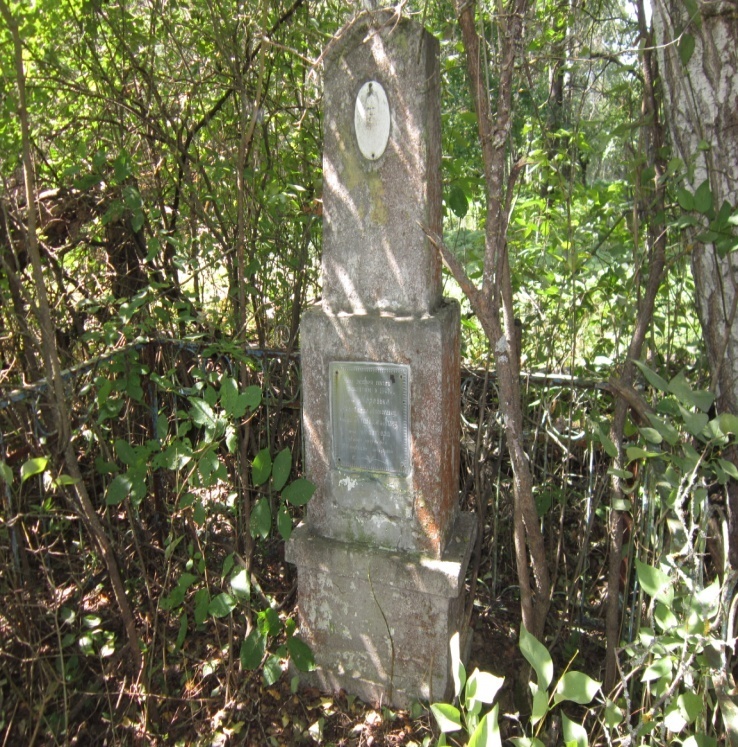 Состоит на балансе Петриковского сельского совета.Место и дата захоронения: Гомельская область, Петриковский район, д.Березняки, Петриковский сельсовет, 1942 г. Вид захоронения - Братская могилаОхранная зона (границы захоронения) __1х1х1х1 (2,50х2,50)_____Описание памятника: Двухступенчатый обелиск из бетона. На лицевой стороне памятника имеется медальон, с черно-белым фото Морозько Анастасии и металлическая табличка с выгравированными надписями: «Здесь живыми сожгли фашисты в 1942 г. мать Морозько Анастасию Алексеевну, дочерей Клавдию и Нину, сына Виктора. Вечная память вам от скорбящего сына-брата» Захоронение жертв войн выявлено в связи с расследованием уголовного дела № 21028030022 прокурором, советником юстиции Таболич С.В. Количество захороненных:Персональные сведения о захороненных:ВсегоВ том числе по категориямВ том числе по категориямВ том числе по категориямВ том числе по категориямВ том числе по категориямВ том числе по категориямВ том числе по категориямВ том числе по категориямИз нихИз нихПримечаниеВсеговоеннослужащихвоеннослужащихучастников сопротивленияучастников сопротивлениявоеннопленныхвоеннопленныхжертв войнжертв войнИз нихИз нихПримечаниеВсегоизвестных
неизвестныхизвестныхнеизвестныхизвестныхнеизвестныхизвестныхнеизвест-ныхизвест-ныхнеизвет-ныхПримечание4------4-4--№ п/пфамилияимяотчествогод рожденияместо рождениядата гибелиПричина гибели1МОРОЗЬКОАНАСТАСИЯ АЛЕКСЕЕВНАд. Березняки27.12.1942СОЖЖЕНА2МОРОЗЬКОНИНАПАВЛОВНА1930д. Березняки27.12.1942СОЖЖЕНА3МОРОЗЬКОКЛАВДИЯПАВЛОВНА1924д. Березняки27.12.1942СОЖЖЕНА4МОРОЗЬКОВИКТОРПАВЛОВИЧ1932д. Березняки27.12.1942СОЖЖЕН